Dear Mr Whelan,ECC in cooperation with EC decided that with respect to the response to the EC Mandate on the “Unpaired terrestrial 2 GHz bands” it is adequate to have a first public consultation in November 2013, limited to the shortlist of potential harmonised uses of the 1900-1920 MHz and 2010-2025 MHz frequency bands. The public consultation (‘Call for Inputs’) on this issue ended in December 2013 and the 36th ECC meeting considered the received responses and agreed on the Outline of the response to the EC Mandate on the “Unpaired terrestrial 2 GHz bands” (see attachment 1).The CEPT’s final response to the EC Mandate on the “Unpaired terrestrial 2 GHz bands” is currently under development and will include the attached outline of the response to the Commission describing the shortlist of potential harmonised uses of the 1900-1920 MHz and 2010-2025 MHz frequency bands (tasks 1 and 2) as well as information in response to task 3 as required under the Mandate. Two scenarios, which comprise the preferences arising from the contributions to the ‘Call for Inputs’ and which reflect the current results of the technical studies, will be used for the on-going work (see attachment 2).A second Public Consultation on the CEPT’s response to the EC Mandate (draft CEPT Report) will take place in June 2014 and, after that, ECC will present the final CEPT Report to the Commission. Best regards,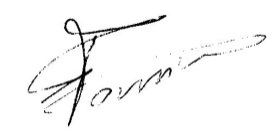 Eric Fournier,Chairman CEPT Electronic Communications CommitteeToMr WhelanEuropean Commission Information Society and Media Directorate-GeneralBU-33 07/55 Avenue de Beaulieu/Beaulieulaan 331160 BRUSSELSBelgiumMr WhelanEuropean Commission Information Society and Media Directorate-GeneralBU-33 07/55 Avenue de Beaulieu/Beaulieulaan 331160 BRUSSELSBelgiumDateAttachment14th March 2014 - Outline of the Response on Unpaired 2GHz - Scenarios for Unpaired 2 GHzOur referenceYour referenceL14-ECC-003Subject:  Outline of the response to the EC Mandate on “Unpaired terrestrial 2 GHz bands” Subject:  Outline of the response to the EC Mandate on “Unpaired terrestrial 2 GHz bands” 